城市与环境学院共青团线上系统专题学习活动录入操作指南操作流程1. 登陆“北京共青团”团支部账号，选择左侧功能栏中的“群体活动—组织生活”板块。请勿选择“新建活动”，否则录入信息将无法计入系统。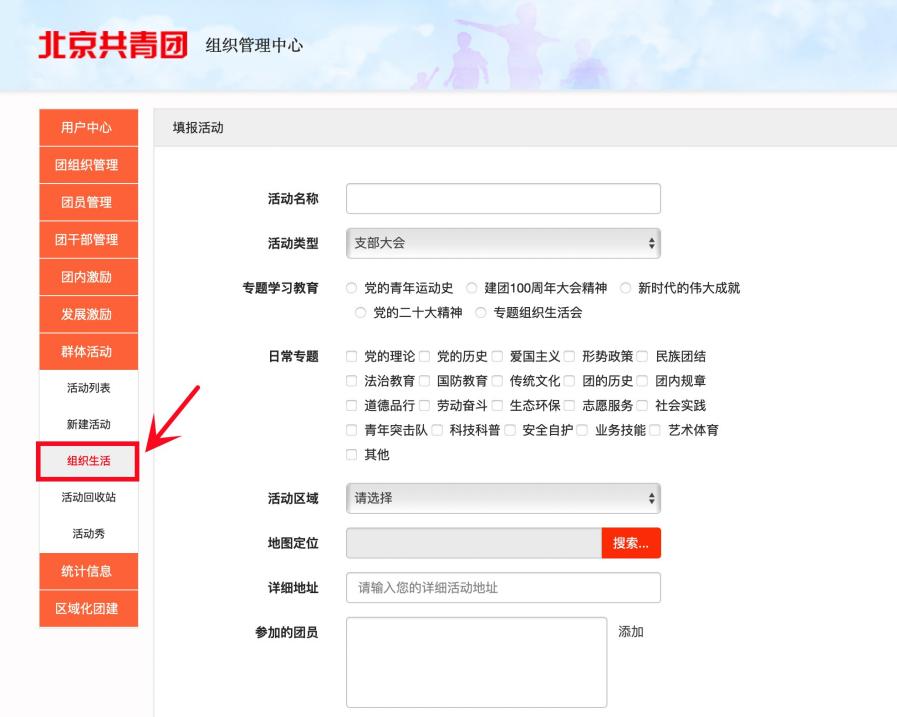 活动类型选择“ （以每次录入活动通知的要求为准） ”，专题学习教育选择“（以每次录入活动通知的要求为准）”，日常专题可根据实际情况加以选择。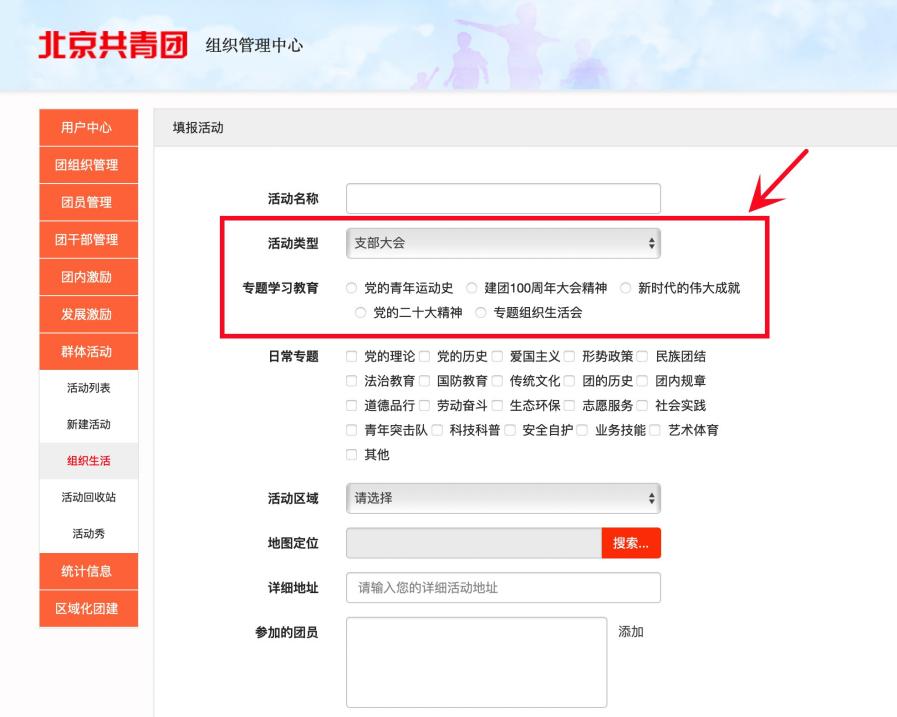 3. 依据实际情况填写活动区域、地图定位、详细地址、参与团员（点击右侧“添加”按钮）、参与青年数、活动介绍与活动图片。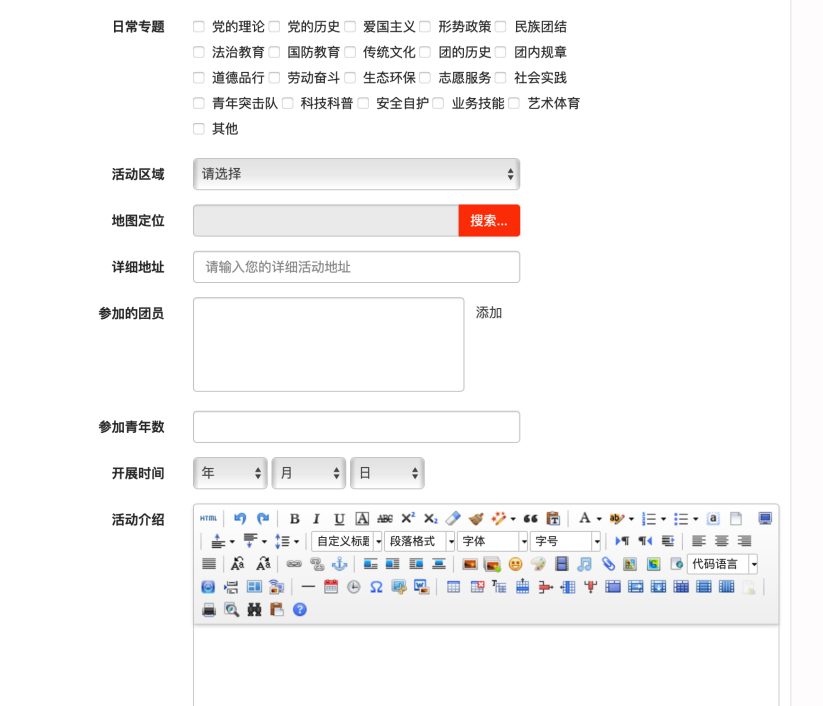 共青团北京大学城市与环境学院委员会